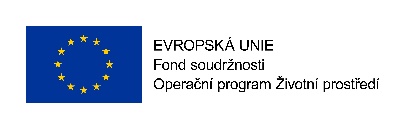 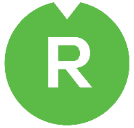 DODATEK č. 3ke SmlouvĚ o dílouzavřený podle § 2586 a následujících zákona č. 89/2012 Sb., občanského zákoníku v platném zněníČíslo smlouvy objednatele:	SOD/00574/2019/OIÚČíslo smlouvy zhotovitele:	073  - 2019(Objednatel a Zhotovitel společně jsou dále v textu označováni jako „smluvní strany“)I.Předmět dodatkuPředmětem tohoto dodatku je stanovení víceprací a méněprací na akci „Vodovod a kanalizace Voděrádky, osazení druhé linky ČOV Voděrádky a veřejné části přípojek“ spolu s určením jejich ceny.II.Předmět plnění a termín realizaceZměna předmětu plnění spočívá ve vícepracích a méněpracích, tak jak jsou uvedeny ve změnovém listu č. 3, který je přílohou č. 1 tohoto dodatku č. 3.III.Cena dílaCena díla se mění takto:Cena víceprací:	663 823,23 Kč bez DPH, tj. 803 226,11 Kč včetně 21% DPH.Cena méněprací:	589 513,10 Kč bez DPH, tj. 713 310,85 Kč včetně 21% DPH.Původní cena díla a dodatku č. 2 činila 22 574 096,34 Kč bez DPH, tj. 27 314 656,57 Kč včetně 21% DPH, se tedy zvyšuje o 74 310,13 Kč bez DPH, tj. 89 915,26 Kč včetně 21% DPH.Cena díla upravená tímto dodatkem č. 3 tudíž činí 22 648 406,47 Kč bez DPH, tj. 27 404 571,83 Kč včetně 21% DPH.IV.Ostatní ujednáníOstatní ujednání smlouvy se tímto dodatkem nemění. Tento dodatek je, v souladu s požadavky zákona č. 134/2016 Sb., o zadávání veřejných zakázek, podepsán oběma smluvními stranami elektronicky. Smluvní strany berou na vědomí, že tento dodatek bude zveřejněn zákonným způsobem.Obě smluvní strany prohlašují, že tento dodatek byl sepsán podle jejich pravé a svobodné vůle, nikoli v tísni nebo za jinak jednostranně nevýhodných podmínek. Dodatek si důkladně přečetly, souhlasí bez výhrad s jeho obsahem a na důkaz toho připojují své podpisy.Uzavření tohoto dodatku schválila Rada města Říčany dne 25.6.2020 svým usnesením č. 20-32-004.Tento dodatek nabývá platnosti dnem podpisu oběma smluvními stranami. Účinnosti nabývá dnem uveřejnění v registru smluv vedeném Ministerstvem vnitra ČR. Smluvní strany se dohodly, že uveřejnění tohoto dodatku v registru smluv zajistí město Říčany.Příloha:	1) Oceněný soupis prací  - změnový list č. 3 (výkaz výměr)V Říčanech dne						V Kolíně dne………………………………………………				………………………………………………Mgr. Vladimír Kořen					Ing. Daniel Mandulastarosta města						jednatel							………………………………………………							Radek Němec							jednatelOBJEDNATEL:Město Říčanysídlem:Masarykovo nám. 53/40, 251 01  Říčanyzastoupený:Mgr. Vladimírem Kořenem, starostou města	bankovní spojení:KB, a.s., pobočka Říčanyčíslo účtu:IČO:00240702DIČ:CZ00240702Identifikátor datové schránky:skjbfwdosoba oprávněná jednat ve věcech technickýchTechnický dozor investora (TDI):NDCon s.r.o., Ing. Ladislav Němečektel.:Email:ndcon@ndcon.czdále „Objednatel“ ZHOTOVITEL: T4 Building s.r.o. sídlem:zastoupený:bankovní spojeníčíslo účtu:IČO:DIČ:Identifikátor datové schránkyosoba oprávněná jednat ve věcech technickýchtel.:emaildále „Zhotovitel“